CODE OF ORDINANCES
OF THE VILLAGE OF
ARTHUR, ILLINOIS____________ Published in 2015 by Order of the Board of Trustees ____________ 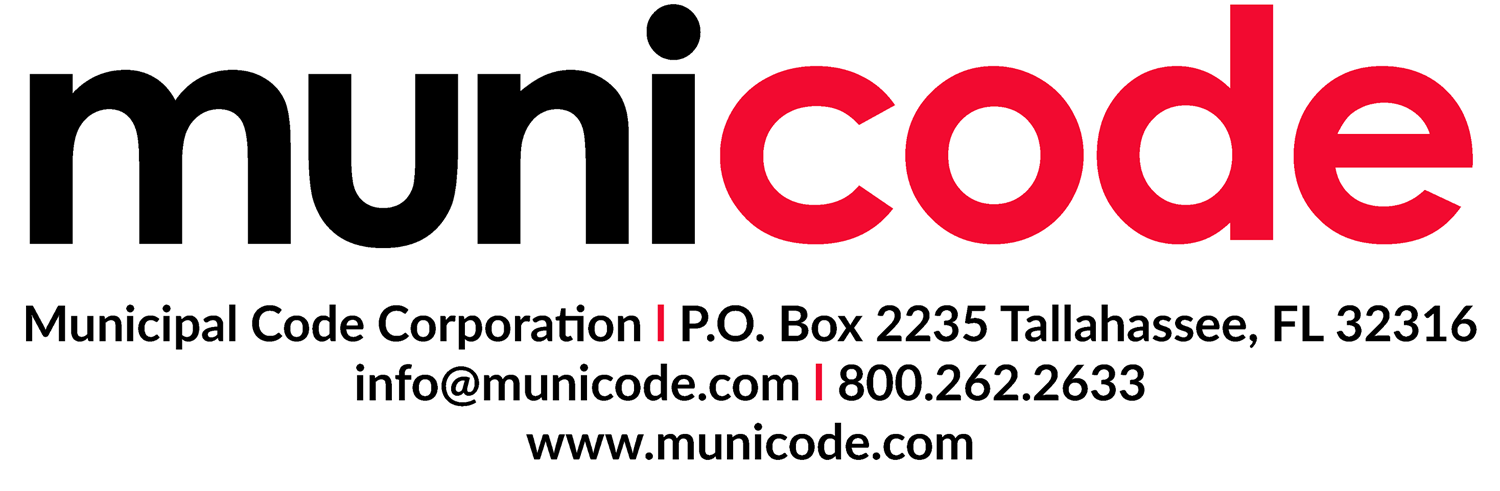 [_MUNICIPALITY_] OFFICIALS PREFACE 